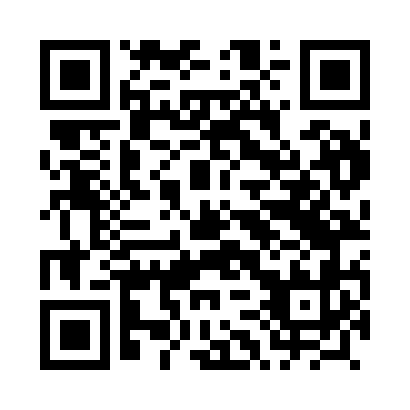 Prayer times for Lopienica, PolandWed 1 May 2024 - Fri 31 May 2024High Latitude Method: Angle Based RulePrayer Calculation Method: Muslim World LeagueAsar Calculation Method: HanafiPrayer times provided by https://www.salahtimes.comDateDayFajrSunriseDhuhrAsrMaghribIsha1Wed2:405:1912:546:048:3011:002Thu2:395:1712:546:058:3211:003Fri2:385:1512:546:068:3411:014Sat2:375:1312:536:078:3511:025Sun2:375:1112:536:098:3711:036Mon2:365:0912:536:108:3911:037Tue2:355:0712:536:118:4111:048Wed2:345:0512:536:128:4311:059Thu2:335:0312:536:138:4411:0610Fri2:335:0112:536:148:4611:0611Sat2:324:5912:536:158:4811:0712Sun2:314:5712:536:168:5011:0813Mon2:304:5612:536:178:5111:0914Tue2:304:5412:536:188:5311:0915Wed2:294:5212:536:198:5511:1016Thu2:284:5112:536:208:5711:1117Fri2:284:4912:536:218:5811:1218Sat2:274:4712:536:229:0011:1219Sun2:264:4612:536:239:0111:1320Mon2:264:4412:536:249:0311:1421Tue2:254:4312:536:259:0511:1422Wed2:254:4112:536:259:0611:1523Thu2:244:4012:546:269:0811:1624Fri2:244:3912:546:279:0911:1725Sat2:234:3712:546:289:1111:1726Sun2:234:3612:546:299:1211:1827Mon2:234:3512:546:309:1411:1928Tue2:224:3412:546:319:1511:1929Wed2:224:3312:546:319:1611:2030Thu2:214:3212:546:329:1811:2131Fri2:214:3112:546:339:1911:21